Рак кожиС 29 января по 4 февраля проходит «Неделя профилактики онкологических заболеваний», к которым относятся и злокачественные новообразования кожи.
Это распространенная патология во всем мире, представляющая серьезную угрозу для здоровья людей разных возрастов. На рак кожи приходится 15 процентов диагностированных случаев онкологических заболеваний.

В 70-80% случаев злокачественные опухоли кожи образуются De novo, т.е. на месте неизмененной кожи или кожи с признаки фотоповреждения.
К факторам риска относится:
 длительное пребывание на солнце, солнечные ожоги;
 наследственная предрасположенность;
 светлая кожа, с большим количеством невусов и веснушек, рыжий цвет волос;
 проф.вредности.

 Следует незамедлительно обраться к дерматологу, если вы заметили:
 изменение размеров, объема, очертаний или цвета невуса;
 признаки воспаления;
 образование корки на поверхности, кровоточивость;
 изменение чувствительности, ощущений, появление зуда;
 диаметр более 7 мм.

Однако надо знать, что невусы могут меняться при ультрафиолетовом облучении, примении атобронзатов, беременности и в период пубертата. Однако меняются все невусы, изменение 1 невуса – подозрительно!

Профилактика злокачественных новообразований кожи:
 избегать инсоляции с11.00 до 16.00;
 не подвергать прямому солнечному воздействию детей грудного и
младшего возраста;
 использовать солнцезащитные средства (SPF 30 и выше, каждые 2 часа);
 солнцезащитные очки, шляпа, светлая одежда;
 исключить солярий (10 мин в солярии= 100 мин на солнце. Риск развития меланомы выше на 55-75%);
 самоконтроль (осматривать свою кожу необходимо не реже одного раза в 3-6 месяцев).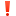 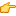 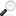 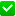 